PfH Live Speaker 2018Neil McInroy, Chief Executive, Centre for Local Economic StrategiesNeil is CEO of CLES www.cles.org.uk – UK’s leading independent think and do tank, realising progressive economics for people and place. CLES’s aim is to achieve social justice, good local economies and effective public services for everyone, everywhere. Neil’s work as the Chief Executive of the Centre Local Economic Strategies (CLES) is centred around strategic policy making, cooperation, developing strategies, and public sector reform.  Neil is responsible for the overall steerage and management of the Centre and colleagues, liaison with CLES Local Government Members and leads and he contributes to range of external research and strategic advisory activities.  Neil is a place specialist. He has an academic background in economic geography. However, over the last 20 years has gained multi-disciplinary knowledge, skills and experience having worked extensively in the UK and more occasionally in Europe, Asia, US and Australasia.  At present he is driven by a range of economic, social and environmental challenges and is focused on thinking through and applying a new economic model for places which includes ideas around economic resilience, collaboration, networks and new forms of public service delivery.  He has published widely on this, including the latest with Webb Memorial Trust: Forging a good local society: tackling poverty through a local economic reset.Neil has been commissioned and collaborated with a range of local and national governments, international, regional and local agencies as well as housing, business, community and voluntary organisations. His ideas, have been used in the thinking through the practice of new economic policy development and place strategy in UK.  This includes being a commissioner for Due North: inquiry into Health Equity, sitting on the Greater Manchester Inclusive Growth Review Panel and being on various steering group bodies, including Joseph Rowntree Foundation’s Anti-Poverty Strategy and New Philanthropy Capital’s Policy Advisory Group.  He is an Honorary Fellow at the Manchester Urban Institute, University of Manchester, and a Visiting Fellow at Edge Hill University.He has recently given lectures and conference presentations in Russia, Lithuania, Spain, New Zealand, South Korea and the United States. He also delivered Masterclass tours in Australia in 2010, 2012 and 2013. He regularly engages with UK parliament, and devolved national, regional and city bodies within the UK.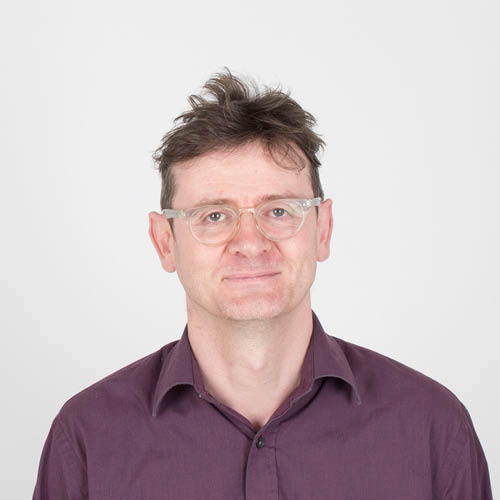 